Year 3 Newsletter Welcome back to a busy Summer Term, we hope you all enjoyed the Easter break. The children have all come back full of enthusiasm for mythical creatures, the Anglo-Saxons and Maths investigation day. As you can see from the attached learning journey we have lots of learning ahead of us.In Literacy we will be reading a story called Beowulf, Grendel and the dragon and working on our own myths with mythical creatures and a hero or heroine.In Maths we will be using our Numicon equipment to help us visualise the processes we are developing and support mental methods for time, multiplication, division and pattern and algebra. Fractions will be the focus in the next half term.In Science we are looking at skeletons, muscles and nutrition. Please fill out the food booklet with no fibbing about treats!				 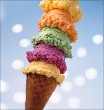 This half term we will be studying our Anglo-Saxon topic in our History focus, researching online and debating what makes a king ‘Great.’After half term we will start our ‘Where we call home’ topic where we will focus on Geography, looking at the school grounds and comparing Bognor with Sorrento in Italy. We will also be learning about light in Science including shadows and reflections and designing a bag in DT.Please read regularly at home ready to complete the Accelerated Reader quizzes and revise the spellings in your reading records. It is very important that the children can discuss the story, summarise it and remember what happens to show their understanding. I will be sending home some activities each week usually including spelling, Maths or Learnits and a little something topic related.  We are looking forward to all the exciting learning for this term. Any questions or problems please pop in to see us. Many thanks for your support.The Year 3 Team